n.  42a23 – del  24/ 04 /2023Alle Società di Artistico F.V.G.									Al Presidente Reg. F.I.S.R. 								Ai Delegati Territoriali di Go / Pn / Ts / Ud								Al C.U.G. –  F.V.G.			      					Al G.T.S.  –  F.V.G. Oggetto: TROFEO SPERANZE “MEMORIAL BARTOLE SIMONETTA”  2° fase – Ordine di entrata in pista Con la presente si trasmette in allegato il programma dettagliato TROFEO SPERANZE “MEMORIAL BARTOLE SIMONETTA” 2° fase che sarà organizzata a Opicina c/o POLISPORTIVA sabato 29 e domenica 30 aprile.ATTENZIONE: MODIFICATO I TEMPI PROVA PISTA : PROVA PISTA UFFICIALE piu’ 5 minutiATTENZIONE: PRECISAZIONE REGOLAMENTO ASSEGNAZIONE DEL TROFEO:"Qualora i partecipanti della prima fase non siano presenti alla seconda fase, il Trofeo verrà assegnato all'atleta con il miglior punteggio ottenuto in quest'ultima"Le deleghe per la gara come da modulo allegato devono essere inviate ENTRO GIOVEDI 27 APRILE a questi indirizzi mail: rosaria.palumbo@yahoo.it e willymerlato@alice.itConsigliere Supplente Artistico F.I.S.R. FVG                                                                 Consigliere Reg. Artistico F.I.S.R. FVG                                                                                         Angelo Damiani                                                                                                                 Paola Zanuttini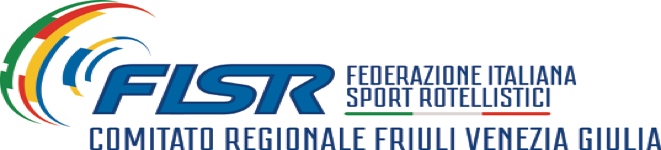 PROGRAMMA MANIFESTAZIONEProva Percorso Dalle ore 13.10 alle ore 13.30 Prova disco: Il tempo della prova pista ufficiale sarà aumentato di CINUQE minutiAl Termine Premiazioni Gara Percorso – Gara Disco e Assegnazione TROFEO BARTOLE SIMONETTAProva Percorso Dalle ore 09.10 alle ore 09.30 Prova disco: Il tempo della prova pista ufficiale sarà aumentato di CINQUE minutiAl Termine Premiazioni Gara Percorso – Gara Disco e Assegnazione TROFEO BARTOLE SIMONETTASCHEDA TECNICA IMPIANTO SPORTIVO:COMUNICAZIONI:Il Settore Artistico: Zanuttini P. / Damiani A.SABATO POMERIGGIO : ORDINE DI ENTRATA IN PISTA PERCORSOCATEGORIA DEBUTTANTIFEMMINILECATEGORIA SPERANZEMASCHILECATEGORIA SPERANZEFEMMINILESABATO POMERIGGIO ORDINE DI ENTRATA IN PISTA GARA DISCOOrdine di entrata DEBUTTANTI - F - LiberoOrdine di entrata SPERANZE LIVELLO 1 - M - LiberoOrdine di entrata SPERANZE LIVELLO 1 - F - LiberoOrdine di entrata SPERNZE LIVELLO 2 - F - LiberoOrdine di entrata SPERANZE LIVELLO 3 - M - LiberoOrdine di entrata SPERANZE LIVELLO 3 - F - LiberoOrdine di entrata SPERANZE LIVELLO 4 - M - LiberoOrdine di entrata SPERANZE LIVELLO 4 - F - LiberoDOMENICA MATTINA ORDINE DI ENTRATA IN PISTA GARA PERCORSOCATEGORIA BABYFEMMINILEMASCHILECATEGORIA PULCINIMASCHILECATEGORIA CUCCIOLI FEMMINILEMASCHILEDOMENICA MATTINA ORDINE DI ENTRATA IN PISTA GARA DISCO Ordine di entrata PULCINI LIVELLO 1 - M - LiberoOrdine di entrata PULCINI LIVELLO 1 - F - LiberoOrdine di entrata PULCINI LIVELLO 2 - F - LiberoOrdine di entrata PULCINI LIVELLO3 - F - LiberoOrdine di entrata CUCCIOLI LIVELLO 1 - M - LiberoOrdine di entrata CUCCIOLI LIVELLO 1 - F - LiberoOrdine di entrata CUCCIOLI LIVELLO 2 - F - LiberoOrdine di entrata CUCCIOLI LIVELLO 3 - F - LiberoOrdine di entrata CUCCIOLI LIVELLO 4 - F - LiberoPROGRAMMAN°2OPICINA (TS)TIPO MANIFESTAZIONE:TROFEO SPERANZE “MEMORIAL BARTOLE SIMONETTA”TROFEO SPERANZE “MEMORIAL BARTOLE SIMONETTA”TROFEO SPERANZE “MEMORIAL BARTOLE SIMONETTA”TROFEO SPERANZE “MEMORIAL BARTOLE SIMONETTA”DATA29/30042023SOCIETA’ ORGANIZZATRICE:180POLISPORTIVA OPICINA Ritrovo oreInizio Gara oreSabato pomeriggio13.0013.30SpecialitàTipo garan°atMFCategoriaPercorsoPercorso   2222DebuttantiPercorsoPercorso41338SperanzeSingolo Disco11/11Debuttanti Liv. 1SingoloDisco12111Speranze Liv. 1SingoloDisco7/7Speranze Liv. 2SingoloDisco1129Speranze Liv. 3SingoloDisco918Speranze Liv. 4Ritrovo oreInizio gara oreDomenica mattina09.0009.30SpecialitàTipo garan°atMFCategoriaPercorsoPercorso413BabyPercorsoPercorso27126PulciniSingoloPercorso22418Cuccioli SingoloDisco16115Pulcini Liv. 1SingoloDisco2/2Pulcini Liv. 2SingoloDisco6/6Pulcini Liv. 3SingoloDisco1028Cuccioli Liv. 1SingoloDisco7/7Cuccioli Liv. 2SingoloDisco6/6Cuccioli Liv. 3SingoloDisco2/2Cuccioli Liv. 4IMPIANTO INDIRIZZO:Palazzetto Cova -  Opicina (TS) Via degli Alpini n. 128/1Fondo e misure:parquet20X40Ruote consigliate:Giotto 47d – 49dResponsabile:Finanzier Patrizia347.4615322Invio musiche:martedi 25 aprile 2023 pattinaggio@polisportivaopicina.itMail Società organizzatrice:pattinaggio@polisportivaopicina.it 
Formato:MP3N.Cognome NomeSocietà1TOFFOLO ISABEL STEFANIA221 CIVIDALESE2BERISHA SARA165 PIERIS3TESSERINI GINEVRA934 PAT4TOZZI MAIA162 PATT.UDINESE5PANAITESCU SOFIA3189 MANZANO6BRUNETTI KATRIN165 PIERIS7BIANCHIMANI MIA3755 MUZZANA8DI DONATO VALENTINA1514 ROLL PAVIA9SASCAU ISABEL165 PIERIS10CENCIG GEMMA1514 ROLL PAVIA11BRAZZANI STORNI ZAIRA165 PIERIS12ZOCCO GAIA180 POL.OPICINA13PANGOS OLIVIA165 PIERIS14TIBERI PASQUALONI CAMILLA165 PIERIS15FRAOLA MARISOL GISEL1195 SAN DANIELE16ANASTASIO CLOE165 PIERIS17CULICA TEODORA934 PAT18FIOR ISABEL165 PIERIS19VAGHINI GINEVRA221 CIVIDALESE20LEMETI CAITLYN 3189 MANZANO21BRUNETTI ISABEL165 PIERIS22CORGNALI CAROL3189 MANZANON.Cognome NomeSocietà1VALLI RUGGERO165 PIERIS2BRUNETTI ALESSANDRO165 PIERIS3VALLI DAMIANO165 PIERISN.Cognome NomeSocietà1ZAMPARO AZZURRA3755 MUZZANA2MARINO' MELISSA3189 MANZANO3MASSA FRANCESCA1195 SAN DANIELE4CIGNOLINI MIA221 CIVIDALESE5CESARATTO    ISABEL180 POL.OPICINA6SANTIN DIANA165 PIERIS7DE AGOSTINI DILETTA162 PATT.UDINESE8GIOSTRA DESIREE180 POL.OPICINA9ROSSI SERENA1195 SAN DANIELE10FIGALLO SOFIA165 PIERIS11GEGA KLEA162 PATT.UDINESE12TAHIRI MIA162 PATT. UDINESE13TARQUINI AURORA3189 MANZANO14ZADEU GAIA181 JOLLY15ISGRO' SOFIA221 CIVIDALESE16PERESSUTTI NICOLE1514 PAVIA DI UD17RAVALICO MARIA 934 PAT18CATALANO OLIVIA162 PATT.UDINESE19DI NATALE RACHELE3189 MANZANO20GARZITTO GIORGIA1514 PAVIA DI UD21NERI EVELYNE165 PIERIS22COLLA DIANA162 PATT:UDINESE23DAICI EMILY3189 MANZANO24FABBRO AURORA1195 SAN DANIELE25TOLIN NORA1514 PAVIA DI UD26CRISTIANO DONATELLA165 PIERIS27DELLE VEDOVE GINEVRA221 CIVIDALESE28TIBERI PASQUALONI SOFIA165 PIERIS29FADON EMMA221 CIVIDALESE30BARBETTI GINEVRA162 PATT.UDINESE31PAGNUTTI SOFIA1195 SAN DANIELE32CIBERT BENEDETTA    221 CIVIDALESE33FRANZIL SOFIA165 PIERIS34SCHEIMER MILA180 POL.OPICINA35DE CECCO ALICE221 CIVIDALESE36JAKOMIN SOFIA180 POL.OPICINA37STEL GAIA 1514 PAVIA DI UD38ZHU ILARIA180 POL.OPICINANAtletaSocieta'1TOMMASI STELLA166 PATT. RONCHI (GO)2BIANCHIMANI MIA3755 A.PATT.ART. MUZZANA (UD)3DUBINI ADELE1331 POL.ORGNANO (UD)4BRAZZANI STORNI ZAIRA165 PATT.ART.PIERIS (GO)5SAVIANO CHIARA3803 SILVER SKATE (UD)6CORGNALI CAROL3189 ROLLER SKATE MANZANO (UD)7TOMMASINI MAYA992 GRADISCA SKATING (GO)8HOXHA EMA3753 R.T.ROMANS D'ISONZO (GO)9PADOVAN ELEONORA166 PATT. RONCHI (GO)10PANAITESCU SOFIA3189 ROLLER SKATE MANZANO (UD)11PANGOS OLIVIA165 PATT.ART.PIERIS (GO)NAtletaSocieta'1BRUNETTI ALESSANDRO165 PATT.ART.PIERIS (GO)NAtletaSocieta'1PAVAN AIDA3281 P.A.AZZANESE (PN)2PRODAN GINEVRA934 PATT.ART.TRIESTINO (TS)3SCANDURA ANTHEA992 GRADISCA SKATING (GO)4BARBETTI GINEVRA162 PATT.GIO UDINESE (UD)5SCHEIMER MILA180 POL.DIL.CA OPICINA (TS)6CASCIOTTO NOEMI1480 SCHOOL PATTINO D'ORO (UD)7ZONCH AURORA3753 R.T.ROMANS D'ISONZO (GO)8CRISTIANO DONATELLA165 PATT.ART.PIERIS (GO)9PARONUZZI LARA992 GRADISCA SKATING (GO)10CREVATIN RACHEL934 PATT.ART.TRIESTINO (TS)11TIBERI PASQUALONI SOFIA165 PATT.ART.PIERIS (GO)NAtletaSocieta'1GEGA KLEA162 PATT.GIO UDINESE (UD)2PANIGHELLO GIORGIA3281 P.A.AZZANESE (PN)3SANTIN DIANA165 PATT.ART.PIERIS (GO)4NERI EVELYNE165 PATT.ART.PIERIS (GO)5TARQUINI AURORA3189 ROLLER SKATE MANZANO (UD)6COLLA DIANA162 PATT.GIO UDINESE (UD)7GARZITTO GIORGIA1514 ROLL CLUB PAVIA (UD) (UD)NAtletaSocieta'1BATTEL FLAVIO166 PATT. RONCHI (GO)2VALLI DAMIANO165 PATT.ART.PIERIS (GO)NAtletaSocieta'1ORTOLANO ANNA3248 R.C.IL CASTELLO (UD)2JAKOMIN SOFIA180 POL.DIL.CA OPICINA (TS)3BAZZO CARLOTTA3248 R.C.IL CASTELLO (UD)4CATALANO OLIVIA162 PATT.GIO UDINESE (UD)5GIOSTRA DESIREE180 POL.DIL.CA OPICINA (TS)6ZADEU GAIA181 PATT.ART.JOLLY7RUSSO EMMA167 A.R. FINCANTIERI (GO)8DE AGOSTINI DILETTA162 PATT.GIO UDINESE (UD)9ZAMPARO AZZURRA3755 A.PATT.ART. MUZZANA (UD)NAtletaSocieta'1VALLI RUGGERO165 PATT.ART.PIERIS (GO)NAtletaSocieta'1CORONICA KYMEA934 PATT.ART.TRIESTINO (TS)2SCAREL GIADA3248 R.C.IL CASTELLO (UD)3GALLET CELESTE167 A.R. FINCANTIERI (GO)4DI PRISCO SWAMY4374 A.S.D.ROLLER UNIVERSITY (TS)5MANGHISONI ELIS3803 SILVER SKATE (UD)6TOFFOLI GIULIA1331 POL.ORGNANO (UD)7SPESSOT VIOLA1480 SCHOOL PATTINO D'ORO (UD)8MIO ALICE1331 POL.ORGNANO (UD)N.Cognome NomeSocietà1VERSI ZOE180 POL.OPICINA2GIORDANO FRANCESCA934 PATT. ART. TRIESTINO3MANCUSO SELENE165 P.A. PIERISCognome NomeSocietà1    TODONE SIMONE1514 Roll PaviaN.COGNOME NOMESOCIETÀ1PALFI VIVIEN1514 ROLL PAVIA2NONINO MILENA162 UDINESE3CALMIS  MARIA165 PIERIS4SAVKO ATHENA SOFIA934 PAT5GEC CAMILLA165 PIERIS6SCARPA AURORA1514 ROLL PAVIA7NATALI ANNA934 PAT8GERUSSI MARISOL934 PAT9MELI ASIA162 UDINESE10ZAMPARO  EMMA1514 ROLL PAVIA11CONTE MAILA3189MANZANO12HATIBI  EMMA165 PIERIS13DE GRASSI IRIS934 PAT14MANCUSO ANASTASIA165 PIERIS15MANCOSU AMANDA934 PAT16NARDINI ELIDE221 CIVIDALESE17BALDE' MARGHERITA180 POL.OPIC.18DE NARDA GIULIA1195 SAN DANIELE19JELLALI MELISSA3189MANZANO20CASONATO ALICE165 PIERIS21STOICA VALENTINA3189MANZANO22ZAMPARO NICOLE 1514 ROLL PAVIA23BONILLA RODRIGUEZ MARIANA162 UDINESE24LUDOVINI EMMA934 PAT25RESTA MIRIAM1514 ROLL PAVIA26PUZZER EMILY934 PATN.Cognome NomeSocietà1COSTRU JULIAN165 PIERISN.Cognome NomeSocietà1SLAMA GIULIA180 POL.OPICINA2CIOCCA MILVIA221 CIVIDALESE3GIACOMELLI ALICE180 POL.OPICINA4BUZZANCA CATERINA934 PAT 5GREGORUTTI SAMARA1514 ROLL PAVIA6MERLO ELLIS1514 ROLL PAVIA7CAPPELLETTI ELEONORA1195 LIBRTAS S.DANIELE8TAVAGNACCO MARTINA3189 MANZANO9STRANIERI AURORA162 UDINESE10BALLARIN RACHELE3189 MANZANO11CENCIG NINA SOFIA1514 ROLL PAVIA12GEGA VANESSA162 UDINESE13DEL FABBRO MARGHERITA180 POL.OPICINA14VERSI LUNA180 POL.OPICINA15BOROZZINO GRETA1514 ROLL PAVIA16VALLI  ANNA165 PIERIS17TRUPA GAIA221 CIVIDALESE18IUDICELLI SOFIA162 UDINESEN.Cognome NomeSocietà1PAULONE ETHAN165 PIERIS2GALLO EVAN162 UDINESE3DEMIANENKO MYKHAILO3189 MANZANO4RUGGIERI MICHELE 934 PATNAtletaSocieta'1ZAMPIERI NICOLO'167 A.R. FINCANTIERI (GO)NAtletaSocieta'1LUDOVINI EMMA934 PATT.ART.TRIESTINO (TS)2CALZOLARI ANNA166 PATT. RONCHI (GO)3BEDON ALICE4196 A.S.D. ROLLER TIME CORMONS (GO)4RUSSO EMILY1480 SCHOOL PATTINO D'ORO (UD)5OZEN IPEKNAZ CORA934 PATT.ART.TRIESTINO (TS)6SGOBBI ALICE1480 SCHOOL PATTINO D'ORO (UD)7PALFI VIVIEN1514 ROLL CLUB PAVIA (UD) (UD)8RESTA MIRIAM1514 ROLL CLUB PAVIA (UD) (UD)9CASONATO ALICE165 PATT.ART.PIERIS (GO)10GARDENAL AMBRA3753 R.T.ROMANS D'ISONZO (GO)11ZORZENON REBECCA1480 SCHOOL PATTINO D'ORO (UD)12ZAMMARIAN ERICA1480 SCHOOL PATTINO D'ORO (UD)13STOICA VALENTINA3189 ROLLER SKATE MANZANO (UD)14RICCARDI DIANA1480 SCHOOL PATTINO D'ORO (UD)15BALDE' MARGHERITA180 POL.DIL.CA OPICINA (TS)NAtletaSocieta'1CONTE MAILA3189 ROLLER SKATE MANZANO (UD)2LOCATELLI EMILY3803 SILVER SKATE (UD)NAtletaSocieta'1MAZZENE AICHA1331 POL.ORGNANO (UD)2BONILLA RODRIGUEZ MARIANA162 PATT.GIO UDINESE (UD)3DE NARDA GIULIA1195 PATT.ART. LIBERTAS (UD)4STROPPOLO AGATA1331 POL.ORGNANO (UD)5DEIURI SOFIA167 A.R. FINCANTIERI (GO)6BECCARI AIDA1331 POL.ORGNANO (UD)NAtletaSocieta'1RUGGIERI MICHELE934 PATT.ART.TRIESTINO (TS)2PAULONE ETHAN165 PATT.ART.PIERIS (GO)NAtletaSocieta'1DEL FABBRO MARGHERITA180 POL.DIL.CA OPICINA (TS)2ULIANO REBECCA167 A.R. FINCANTIERI (GO)3GREGORUTTI SAMARA1514 ROLL CLUB PAVIA (UD) (UD)4GODEASSI EMILY3248 R.C.IL CASTELLO (UD)5BORROZZINO GRETA1514 ROLL CLUB PAVIA (UD) (UD)6VERSI LUNA180 POL.DIL.CA OPICINA (TS)7RIZZI EMMA934 PATT.ART.TRIESTINO (TS)8GIACOMELLI ALICE180 POL.DIL.CA OPICINA (TS)NAtletaSocieta'1MARCENARO GIOIA1480 SCHOOL PATTINO D'ORO (UD)2IUDICELLI SOFIA162 PATT.GIO UDINESE (UD)3CENCIG NINA SOFIA1514 ROLL CLUB PAVIA (UD) (UD)4BALLARIN RACHELE3189 ROLLER SKATE MANZANO (UD)5VANON THEIA166 PATT. RONCHI (GO)6TAVAGNACCO MARTINA3189 ROLLER SKATE MANZANO (UD)7SLAMA GIULIA180 POL.DIL.CA OPICINA (TS)NAtletaSocieta'1GEGA VANESSA162 PATT.GIO UDINESE (UD)2BELGIORNO ISABEL166 PATT. RONCHI (GO)3CAPPELLETTI ELEONORA1195 PATT.ART. LIBERTAS (UD)4BERLINGERIO ARIEL4374 A.S.D.ROLLER UNIVERSITY (TS)5GHEDIN TRACY3803 SILVER SKATE (UD)6VALLI ANNA165 PATT.ART.PIERIS (GO)NAtletaSocieta'1MICALE GIULIA1331 POL.ORGNANO (UD)2GANZINI ADELE1331 POL.ORGNANO (UD)